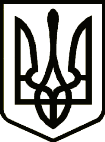 УкраїнаНОСІВСЬКА  МІСЬКА РАДА
Носівського району ЧЕРНІГІВСЬКОЇ  ОБЛАСТІ                                            Р І Ш Е Н Н Я                                                           (шістдесята сесія сьомого скликання)15 листопада  2019 року                                                                  №4/60/VІІ      м.Носівка Про затвердження додаткового переліку  об’єктів, що фінансуватимуться за рахунок  державної субвенції  Згідно  статті 26 Закону України «Про місцеве самоврядування в Україні», «Порядку та умов надання субвенції з державного бюджету місцевим бюджетам на формування інфраструктури об’єднаних територіальних громад» затверджених Постановою Кабінету  Міністрів України від 16.03.2016 року     № 200 «Деякі питання  надання субвенції з державного бюджету місцевим бюджетам на формування інфраструктури об’єднаних територіальних громад», відповідно витягу з протоколу №12  засідання Комісії з розгляду поданих виконавчими комітетами міських, селищних, сільських рад об’єднаних територіальних громад переліків проектів із проектними заявками на проекти, які можуть реалізуватися за рахунок коштів субвенції з державного бюджету місцевим бюджетам на формування інфраструктури об’єднаних територіальних громад  від 18 жовтня 2019 року, міська рада вирішила:  1. Затвердити додатковий перелік об’єктів,  які фінансуватимуться за рахунок субвенції з державного бюджету на формування   інфраструктури об’єднаних територіальних громад:- Придбання комплектувальних виробів ( розкидач дорожних сумішей, пилосос парковий, фронтальний погрузчик з навісним обладнанням) до транспортних засобів спеціального призначення для Комунального підприємства  «Носівка- Комунальник";            - Придбання спецтехніки та обладнання  (дровокол)  для комунального підприємства "Носівські  теплові мережі".2. Контроль за виконанням даного рішення покласти на постійну комісію міської ради з  питань соціально-економічного розвитку міста, бюджету, фінансів та підприємництва.Секретар міської ради                                                                Л.НЕДОЛУГА